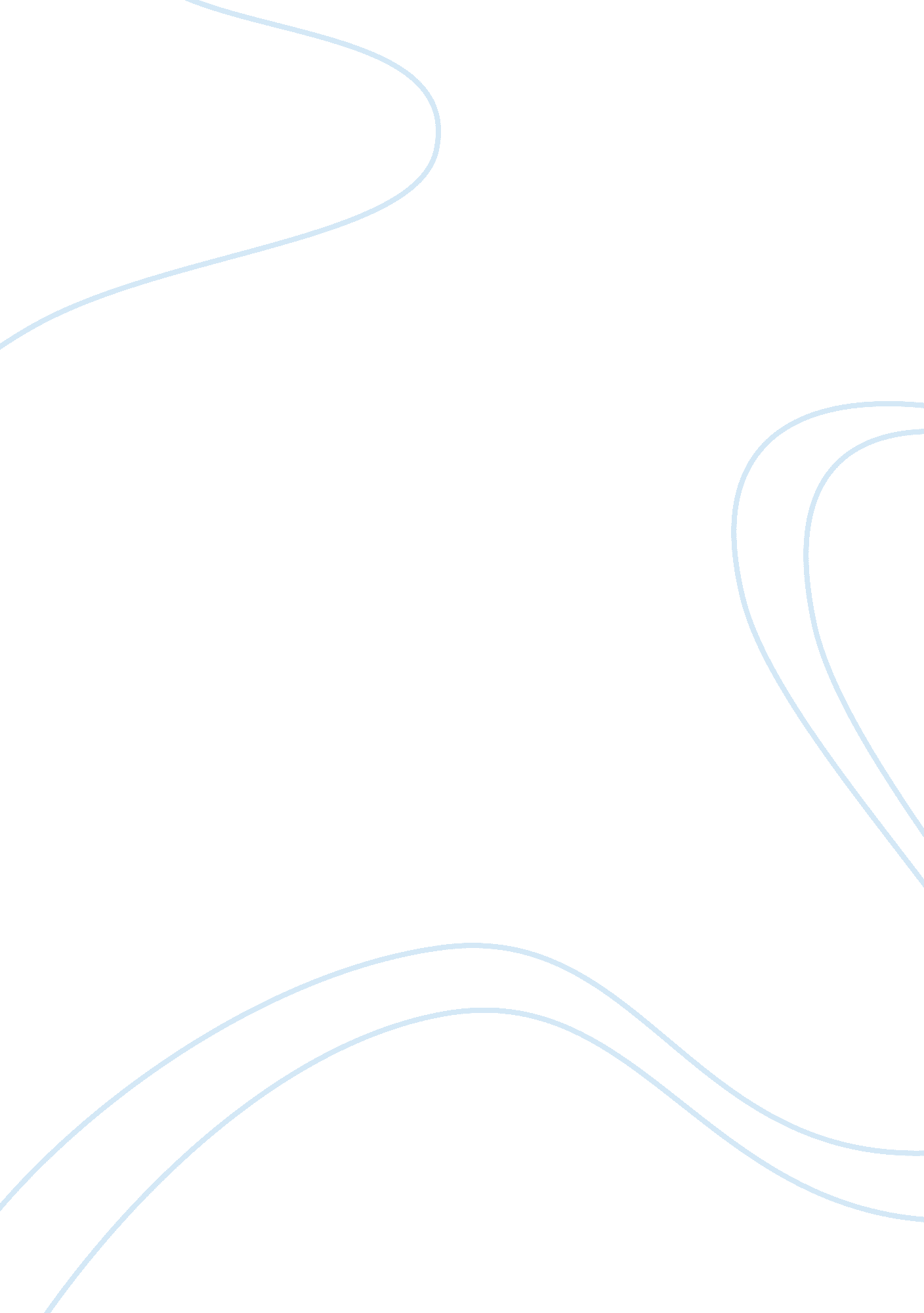 Physician assistant career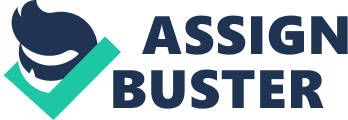 " Service to humanity is service to God." This saying has been a great influence in my opting for 'medicine' as a career. The desire in me to serve the humanity while pursuing career goals helped in selecting the course, as this field has lot to learn while assisting in curing the injured or infirm. Having a decent job, gaining the respect amongst peers and in the society are the factors which kept revolving in my mind. With the initial interest gained from my school time career as a pharmacy technician and seeing my pharmacist assist elderly with their health requirements developed my passion towards pursuing a career in health field. 
A Physician Assistant career grasped my educational interest. I consulted with many friends and the majority of them suggested Charles Drew University. The University is known as a pioneer in medical discipline and has a pool of carefully selected experienced professors. Today, the health care has acquired an industry status, which has also resulted in many people not being able to afford visiting the physicians regularly. I'd like to be a part of their lives as well, so that I can share my knowledge and experience with the lesser privileged. My short term goal is to gain credentials as a qualified learner, who's ready to accept the challenges and learn from them. The necessity for health care workers is also on a rise, as in today's fast paced society there are many physical and psychological issues requiring adequate attention. 
I am a hard working person with an ability to adapt myself to any sort of environment, which is bound to help me in dealing with different sets of circumstances as a health worker. Previously, I had the experience of incompatible academic performance due to some tight schedule and improper time management I had committed my self to. I spent my free hours working outside the campus. Because of inconsistency between work and academics, I suffered from acute migraine, which then affected my performance in academics. But I take it as a learning opportunity, which is bound to help me in future. I well see to it that I shall not continue with similar inconsistencies in the future. I want to make my life more meaningful. Graduation from a renowned Institution is one important milestone through which I can shape my career and personality. I sincerely believe that if I get a chance to pursue my studies in your college, I'll prove to be an asset for the college. I'll strive hard in this direction once I get the admission. 